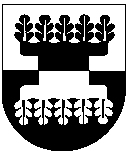 Šilalės rajono savivaldybės MERASpotvarkisDĖL ŠILALĖS RAJONO SAVIVALDYBĖS TARYBOS 41 POSĖDŽIO SUŠAUKIMO2021 m. spalio 21  d. Nr. T3-80ŠilalėVadovaudamasis Lietuvos Respublikos vietos savivaldos įstatymo 13 straipsnio 4, 6 ir 111 dalimis, 20 straipsnio 2 dalies 1 punktu ir 4 dalimi:Š a u k i u 2021 m. spalio 28 d. 10.00 val. Šilalės rajono savivaldybės tarybos 41 posėdį, kuris vyks nuotoliniu būdu realiuoju laiku elektroninių ryšių priemonėmis.2. T e i k i u Šilalės rajono savivaldybės tarybai svarstyti šiuos klausimus:2.1. Dėl Šilalės rajono savivaldybės tarybos 2021 m. rugpjūčio 26 d. sprendimo Nr. T1-185 ,,Dėl Šilalės rajono savivaldybės tarybos komitetų sudarymo“ pakeitimo.Pranešėjas Algirdas Meiženis.2.2. Dėl Šilalės rajono savivaldybės tarybos 2021 m. kovo 25 d. sprendimo Nr. T1-77 „Dėl Kelių priežiūros ir plėtros programos finansavimo lėšų, skirtų Šilalės rajono savivaldybės vietinės reikšmės keliams (gatvėms) tiesti, rekonstruoti, taisyti (remontuoti), prižiūrėti ir saugaus eismo sąlygoms užtikrinti, 2021 metų objektų sąrašo patvirtinimo“ pakeitimo.Pranešėjas Martynas Remeikis.2.3. Dėl Šilalės rajono savivaldybės tarybos 2021 m. rugpjūčio 26 d. sprendimo Nr. T1-200 „Dėl Kelių priežiūros ir plėtros programos finansavimo lėšų, skirtų Šilalės rajono savivaldybės vietinės reikšmės viešųjų ir vidaus kelių tiesimo, taisymo (remonto), rekonstravimo, priežiūros, saugaus eismo sąlygų užtikrinimo, šių kelių inventorizavimo, 2021 metų objektų sąrašo patvirtinimo“ pakeitimo.Pranešėjas Martynas Remeikis.2.4. Dėl pritarimo atlikti Šilalės rajono savivaldybės teritorijos alternatyvių energijos šaltinių – saulės ir vėjo jėgainių plėtros išdėstymo specialiojo plano strateginį pasekmių aplinkai vertinimą.Pranešėjas Martynas Remeikis.2.5. Dėl pritarimo dalyvauti atsinaujinančių energijos išteklių panaudojimo projektuose.Pranešėjas Martynas Remeikis.2.6. Dėl gatvės pavadinimo suteikimo Šilalės rajono savivaldybės Didkiemio seniūnijoje.Pranešėjas Martynas Remeikis.2.7. Dėl Šilalės rajono savivaldybės mero pavaduotojo skyrimo.Pranešėjas Algirdas Meiženis.2.8. Dėl pavedimo laikinai eiti Šilalės rajono savivaldybės administracijos direktoriaus pareigas.Pranešėjas Algirdas Meiženis.2.9. Dėl įgaliojimų suteikimo Martynui Remeikiui.Pranešėja Aida Budrikienė.2.10. Kita informacija.Pranešėjas Algirdas Meiženis.3. P a v e d u paskelbti šį potvarkį Šilalės rajono savivaldybės interneto svetainėje www.silale.lt ir vietinėje spaudoje.Šis potvarkis gali būti skundžiamas Lietuvos Respublikos administracinių bylų teisenos įstatymo nustatyta tvarka Regionų apygardos administracinio teismo Klaipėdos rūmams (Galinio Pylimo g. 9, 91230 Klaipėda) per vieną mėnesį nuo šio potvarkio paskelbimo dienos.Savivaldybės meras	Algirdas Meiženis